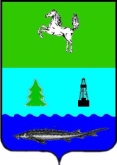 АДМИНИСТРАЦИЯ ЗАВОДСКОГО СЕЛЬСКОГО ПОСЕЛЕНИЯПАРАБЕЛЬСКОГО РАЙОНАТОМСКОЙ ОБЛАСТИПостановлениеот  17.04.2020 									                          № 26Об установлении особого противопожарного режима на территории Заводского сельского поселенияВ связи с повышением пожарной опасности на Парабельского района, руководствуясь статьей 30 Федерального закона от 21.12.1994 № 69-ФЗ «О пожарной безопасности», Федеральным законом от 21.12.1994 № 68-ФЗ «О защите населения и территории от чрезвычайных ситуаций природного и техногенного характера», постановлением Администрации Парабельского района от 17.04.2020 г. №194а «Об установлении особого противопожарного режима на территории Парабельского района»,ПОСТАНОВЛЯЮ:1. Установить на территории Заводского сельского поселения с 18.04.2020 года до особого распоряжения особый противопожарный режим.2. На период действия особого противопожарного режима категорически запрещается:2.1. Разводить огонь и проводить пожароопасные работы в лесных массивах и на территории, прилегающей к населённым пунктам, объектам экономики и инфраструктуры Заводского сельского поселения;2.2. Производить профилактические отжиги, выжигание сухой растительности, в том числе на земельных участках из состава земель сельскохозяйственного назначения, а также на земельных участках из состава земель населенных пунктов, расположенных в территориальных зонах сельскохозяйственного использования, за исключением случаев проведения контролируемого выжигания сухих горючих материалов на землях лесного фонда специализированными учреждениями;2.3. Оставлять горящие спички, окурки и горячую золу из курительных трубок, стекло (стеклянные бутылки, банки и др.), промасленные или пропитанные бензином, керосином или иными горючими веществами материалы (бумагу, ткань, паклю, вату и др.) в не предусмотренных специально для этого местах;2.4. Заправлять горючим топливные баки двигателей внутреннего сгорания при работе двигателя, использовать машины с неисправной системой питания двигателя, а также курить или пользоваться открытым огнем вблизи машин, заправляемых горючим;2.5. Загрязнять леса бытовыми, строительными, промышленными отходами, мусором и совершать иные действия, которые могут спровоцировать возникновение и распространение огня.3. Исполняющей обязанности Главы поселения М.Е. Ефимовой:3.1. Организовать на период действия особого противопожарного режима ежедневное патрулирование на землях населенных пунктов и в прилегающих лесах созданными мобильными группами, оснащенными первичными средствами пожаротушения;3.2. Организовать подготовку для возможного использования землеройной, водовозной, поливочной и иной техники, приспособленной для целей пожаротушения, сформировать необходимые резервы горюче-смазочных материалов и питания;3.3. Обеспечить необходимые запасы первичных средств тушения пожаров и противопожарного инвентаря;3.4. Проверить исправность, техническую оснащенность источников противопожарного водоснабжения, используемых для забора воды в целях пожаротушения, а также подъездные пути к зданиям, сооружениям и источникам противопожарного водоснабжения;3.5. Привести в рабочее состояние системы оповещения населения о пожаре и иных чрезвычайных ситуациях;3.6. Принять необходимые меры по обкосу травы, очистке территорий от горючих отходов и мусора, противопожарному обустройству территорий и проведению иных мероприятий, препятствующих переходу огня на здания и сооружения в населенных пунктах и на прилегающих к ним территории;3.7. Провести дополнительную разъяснительную работу среди населения о мерах пожарной безопасности, действующем особом противопожарном режиме и порядке действий в случае возникновения чрезвычайных ситуаций;3.8. Организовать подготовку населения для возможного оказания помощи лесопожарным формированиям лесного хозяйства и подразделениям Государственной противопожарной службы в локализации и ликвидации пожаров и проведении иных неотложных работ, в том числе дежурство граждан и работников предприятий, расположенных в населенных пунктах;3.9. Уточнить планы эвакуации граждан из населенных пунктов в безопасные места и вопросы обеспечения их жизнедеятельности;3.10. Ограничить на период действия особого противопожарного режима использование гражданами зон отдыха, расположенных в лесах либо вблизи них;3.11. Принять иные дополнительные  меры пожарной безопасности, не противоречащие действующему законодательству.5. Контроль за исполнением настоящего постановления возложить на исполняющую обязанности Главы поселения М.Е. ЕфимовуИ.о. Главы  поселения                                            						    М.Е. Ефимова